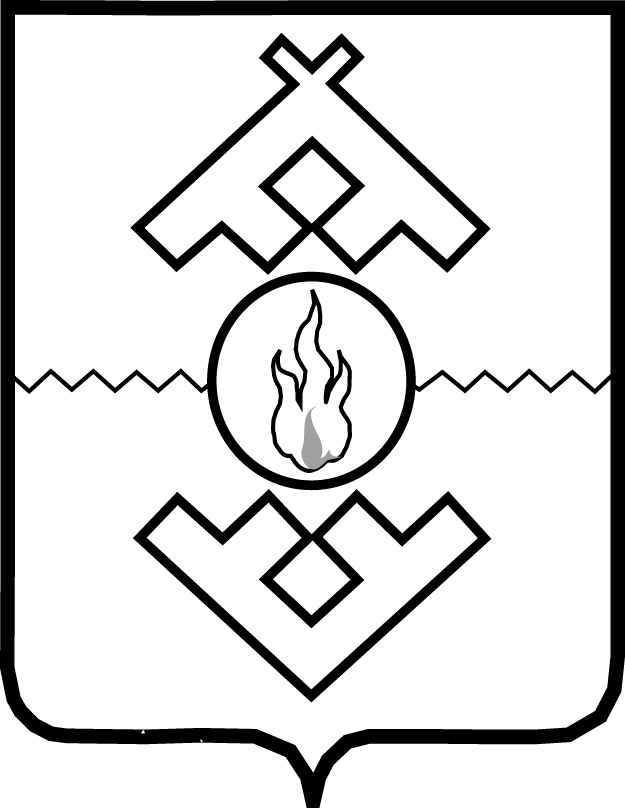 Департамент здравоохранения,труда и социальной защиты населенияНенецкого автономного округаПРИКАЗот __ ______ 2017 г. № ___г. Нарьян-МарОб утверждении Административного регламента по предоставлению государственной услуги «Предоставление мер социальной поддержкиродителю или иному законному представителю, детям, обучающимся в образовательных организациях»В соответствии с Федеральным законом от 27.07.2010 № 210-ФЗ «Об организации предоставления государственных и муниципальных услуг», постановлением Администрации Ненецкого автономного округа от 30.09.2011 № 216-п «О разработке и утверждении административных регламентов исполнения государственных функций и административных регламентов предоставления государственных услуг» ПРИКАЗЫВАЮ:1. Утвердить Административный регламент предоставления государственной услуги «Предоставление мер социальной поддержки родителю или иному законному представителю, детям, обучающимся в образовательных организациях» согласно Приложению к настоящему приказу.2. Настоящий приказ вступает в силу через 10 дней после его официального опубликования. Исполняющий обязанности руководителя Департамента здравоохранения,труда и социальной защиты населенияНенецкого автономного округа        	 			        С.Ю. КаневаПриложениек приказу Департамента здравоохранения, труда и социальной защиты населенияНенецкого автономного округаот __.__.2017 № ___«Об утверждении Административного регламента по предоставлению государственной услуги «Предоставление мер социальной поддержки родителю или иному законному представителю, детям, обучающимся в образовательных организациях»Административный регламент предоставления государственной услуги «Предоставление мер социальной поддержкиродителю или иному законному представителю, детям, обучающимся в образовательных организациях»Раздел IОбщие положенияПредмет регулирования Административного регламентаАдминистративный регламент определяет стандарт и порядок предоставления государственной услуги по предоставлению мер социальной поддержки родителю или иному законному представителю, детям, обучающимся в образовательных организациях (далее соответственно – административный регламент, меры социальной поддержки государственная услуга).Государственная услуга состоит из следующих подуслуг:1) предоставление ежемесячной компенсационной социальной выплаты родителю или иному законному представителю, совместно проживающему и фактически воспитывающему ребенка на дому, которому временно не предоставлено место в дошкольной образовательной организации (далее соответственно – предоставление ежемесячной компенсационной социальной выплаты);2) выплата стипендий обучающимся в государственных профессиональных образовательных организациях Ненецкого автономного округа (далее соответственно – выплата стипендий);3) выплата специальной окружной стипендии обучающимся на «отлично» в образовательных организациях среднего профессионального и высшего образования (далее соответственно – выплата специальной окружной стипендии).Круг заявителейЗаявителями на получение государственной услуги (далее – заявители) являются:физические лица, проживающие на территории Ненецкого автономного округа;уполномоченные представители лиц, указанных в подпункте 1 настоящего пункта настоящего Административного регламента.3. Получателями государственной услуги являются:подуслуга 1:1) родитель или иной законный представитель, совместно проживающие и фактически воспитывающие ребенка в возрасте от 1,5 до 4 лет на дому, состоящего на учете в органе управления образования для определения в дошкольную образовательную организацию и которому временно не предоставлено место в дошкольной образовательной организации по причине его отсутствия;2) родитель или иной законный представитель, совместно проживающий и фактически воспитывающий ребенка в возрасте от 1,5 до 8 лет на дому, не состоящего на учете в органе управления образования для определения в дошкольную образовательную организацию в следующих случаях:отсутствия в населенном пункте по месту проживания ребенка дошкольной образовательной организации;отсутствия в населенном пункте по месту проживания ребенка соответствующего типа дошкольной образовательной организации, указанного в медицинском заключении;невозможности посещения дошкольной образовательной организации на основании медицинского заключения;3) родитель или иной законный представитель, совместно проживающий и фактически воспитывающий ребенка в возрасте от 1,5 до 8 лет на дому, которому было предоставлено место в дошкольной образовательной организации, но от которого в последующем родитель или иной законный представитель были вынуждены отказаться на основании медицинского заключения.подуслуга 2:государственная общеобразовательная организация Ненецкого автономного округа;подуслуга 3:лица, окончившие образовательные организации, расположенные на территории Ненецкого автономного округа, и обучающиеся на «отлично» по очной форме обучения в имеющих государственную аккредитацию государственных и негосударственных образовательных организациях по образовательным программам среднего профессионального образования либо высшего образования.Требования к порядку информирования опредоставлении государственной услуги4. Информирование о порядке предоставления государственной услуги осуществляется государственным казенным учреждением Ненецкого автономного округа «Отделение социальной защиты населения» (далее – Учреждение).Почтовый адрес: Ненецкий автономный округ, 166000, г. Нарьян-Мар, ул. Сапрыгина, д. 9 Б.Справочный телефон Учреждения: (81853) 4-84-97.Адрес официального сайта Учреждения в сети информационно-телекоммуникационной сети «Интернет» (далее – сеть «Интернет»): osznnao.ru.Адрес электронной почты (e-mail): soczash@atnet.ru.График приема посетителей: вторник, четверг – с 13 часов 30 минут до 17 часов 30 минут,понедельник, среда, пятница – не приемные дни; 	суббота и воскресенье – выходные дни.5. Информирование об услуге осуществляется:при личном обращении заявителя;с использованием почтовой, телефонной связи;посредством электронной почты;через официальный сайт Учреждения, Единый портал государственных и муниципальных услуг (функций)» (www.gosuslugi.ru) (далее – Единый портал) и Региональный портал государственных и муниципальных услуг (pgu.adm-nao.ru) (далее – Региональный портал) в сети «Интернет»;5) на информационных стендах в местах для информирования, предназначенных для ознакомления заявителей с информационными материалами.6. В любое время со дня приема документов до получения результатов предоставления государственной услуги заявитель имеет право на получение сведений о ходе предоставления государственной услуги по письменному обращению, телефону, электронной почте, лично или личном кабинете на Региональном портале. Заявителю предоставляются сведения о том, на каком этапе (в процессе какой процедуры) находится его заявка.7. Прием и консультирование (лично или по телефону) должны проводиться корректно и внимательно по отношению к заявителю. Консультирование допускается в течение установленного рабочего времени. При консультировании заявителю дается точный и исчерпывающий ответ на поставленные вопросы.8. Консультации предоставляются по следующим вопросам:перечня документов, необходимых для предоставления государственной услуги, комплектности (достаточности) представленных документов);источника получения документов, необходимых для предоставления государственной услуги;времени приема и выдачи документов;сроков предоставления государственной услуги;порядка обжалования действий (бездействия) и решений, осуществляемых и принимаемых в ходе предоставления государственной услуги.9. Предоставление государственной услуги производится Учреждением по адресу: Ненецкий автономный округ, 166000, г. Нарьян-Мар, ул. Сапрыгина, д. 9 Б.График работы Учреждения:понедельник - пятница - с 08 часов 30 минут до 17 часов 30 минут;перерыв на обед - с 12 часов 30 минут до 13 часов 30 минут;суббота и воскресенье - выходные дни.Справочный телефон (81853) 4-84-97. Адрес официального сайта Учреждения в сети «Интернет»: 
osznnao.ru.Адрес электронной почты (e-mail): soczash@atnet.ru.Предоставление государственной услуги осуществляет отдел назначения выплат семьям, имеющим детей (контактный телефон: (81853) 4-20-46).10. В предоставлении государственной услуги принимают участие:1) Департамент здравоохранения, труда и социальной защиты населения Ненецкого автономного округа.Почтовый адрес: Ненецкий автономный округ, 166000, г. Нарьян-Мар, ул. Смидовича, д. 25.Справочный телефон: (81853) 4-23-04,Факс: (81853) 4-92-62;График работы Департамента:понедельник – пятница – с 08 часов 30 минут до 17 часов 30 минут;перерыв - с 12 часов 30 минут до 13 часов 30 минут;суббота и воскресенье - выходные дни.Адрес официального сайта в сети «Интернет»: medsoc.adm-nao.ru.Адрес электронной почты: uzo@adm-nao.ru.2) Министерство внутренних дел Российской Федерации.Почтовый адрес: 119049, г. Москва, ул. Житная, д. 16.Справочный телефон: (495) 667-02-99.Адрес официального сайта в сети «Интернет»: мвд.рф.Места нахождения подразделений в регионах, их номера телефонов справочных служб, адреса сайтов в сети «Интернет» указываются на официальном сайте Главного Управления по вопросам миграции России.3) Департамент образования, культуры и спорта Ненецкого автономного округа.Почтовый адрес: Ненецкий автономный округ, 166000, г. Нарьян-Мар, ул. Ленина, д. 23А.Справочный телефон: (81853) 2-11-86,Факс: (81853) 4-04-32, Адрес официального сайта в сети «Интернет»: doks.adm-nao.ruАдрес электронной почты: doks@ogvnao.ru.4) Отдел записи актов гражданского состояния Аппарата Администрации Ненецкого автономного округа.Почтовый адрес: Ненецкий автономный округ,166000, г. Нарьян-Мар, ул. Победы, д. 8.Справочный телефон: (81853) 4-22-10.5) Федеральная налоговая служба;Почтовый адрес: г. Москва, 127381, ул. Неглинная, д. 23Справочный телефон: 8-800-222-2222График работы:понедельник – четверг – с 09 часов 00 минут до 17 часов 00 минут; пятница – с 09 часов 00 минут до 16 часов 00 минут;суббота,  воскресенье – выходные дни.Адрес официального сайта в сети «Интернет»: www.nalog.ru.6) Казенное учреждение Ненецкого автономного округа «Многофункциональный центр предоставления государственных и муниципальных услуг» (далее – МФЦ).Почтовый адрес: Ненецкий автономный округ, 166000, г. Нарьян-Мар, ул. Ленина,  д. 27 В.Справочный телефон: (81853) 2-19-10,Адрес официального сайта в сети «Интернет»: mfc.adm-nao.ru.Адрес электронной почты: mail@mfc.adm-nao.ru.Адреса офисов МФЦ размещены на официальном сайте МФЦ.Раздел IIСтандарт предоставления государственной услугиНаименование государственной услуги11. Государственная услуга по предоставлению мер социальной поддержки родителю или иному законному представителю, детям, обучающимся в образовательных организациях.Наименование Учреждения,предоставляющего государственную услугу12. Государственная услуга предоставляется государственным казенным учреждением Ненецкого автономного округа «Отделение социальной защиты населения».Органы, обращение в которые необходимо для предоставления государственной услуги13. В предоставлении государственной услуги участвуют следующие органы исполнительной власти (органы местного самоуправления, организации), обращение в которые необходимо для предоставления государственной услуги:1) Министерство внутренних дел Российской Федерации (далее –МВД РФ);2) Департамент образования, культуры и спорта Ненецкого автономного округа;3) Отдел записи актов гражданского состояния Аппарата Администрации Ненецкого автономного округа (далее - ЗАГС);4) Федеральная налоговая служба (далее - ФНС).14. Учреждение не вправе требовать от заявителя осуществления действий, в том числе согласований, необходимых для получения государственной услуги и связанных с обращением в органы исполнительной власти, указанных в пункте 13 настоящего Административного регламента.Описание результата предоставления государственной услуги15. Результатом предоставления государственной услуги является:1) подуслуга 1 – назначение (отказ в назначении) ежемесячной компенсационной социальной выплаты;2) подуслуга 2 – назначение (отказ в назначении) стипендий;3) подуслуга 3 – назначение (отказ в назначении) специальной окружной стипендии.Срок предоставления государственной услуги16. Срок предоставления государственной услуги:предоставление  мер социальной поддержки – осуществляется в срок, не превышающий 15 рабочих дней.Срок предоставления государственной услуги исчисляется со дня подачи заявителем заявления и необходимых документов непосредственно в Учреждение, в многофункциональные центры предоставления государственных и муниципальных услуг.В случае направления заявления и документов, необходимых для предоставления государственной услуги заказным почтовым отправлением с уведомлением о вручении, срок предоставления государственной услуги исчисляется со дня поступления данных документов в Учреждение.17. Выплата стипендий производится Учреждением в срок до 30 сентября года, следующего за учебным годом, в котором ученик по итогам учебы по всем предметам имеет оценку «пять» («отлично»):1) представителю по доверенности от образовательной организации, расположенной в городе Нарьян-Маре и поселке Искателей, наличными денежными средствами в кассе Учреждения для последующей выдачи денежных средств ученикам в случае достижения ими возраста 14 лет либо их законным представителям в случае недостижения учениками возраста 14 лет. Образовательная организация производит выдачу денежных средств ученикам (законным представителям) по ведомости, в которой указываются фамилия, имя и отчество ученика (законного представителя), сумма выдаваемых денежных средств, дата их выдачи, а также подпись получателя денежных средств;2) ученикам в образовательных организациях в сельских населенных пунктах Ненецкого автономного округа либо их законным представителям почтовым переводом через организации федеральной почтовой связи.Ведомость выдачи наличных денежных средств подлежит возврату в Учреждение не позднее 1 ноября текущего года.Срок выдачи (направления) документов, являющихся результатом предоставления государственной услуги18. Документ, являющийся результатом предоставления государственной услуги, в течение 10 рабочих дней со дня его оформления направляется заявителю одним из следующих способов:1) вручается заявителю непосредственно в Учреждении. В случае невозможности вручения уведомления о предоставлении (об отказе в предоставлении)  мер социальной поддержки в Учреждении в установленный срок, ответственный исполнитель направляет его заявителю почтовый отправлением с уведомлением о вручении;направляется заказным почтовым отправлением с уведомлением о вручении;направляется с использованием Регионального портала;направляется через МФЦ. Перечень нормативных правовых актов,регулирующих отношения, возникающиев связи с предоставлением государственной услуги19. Предоставление государственной услуги осуществляется в соответствии с:1) Конституцией Российской Федерации («Российская газета», № 7, 21.01.2009);2) Федеральным законом от 24.11.1995 № 181-ФЗ «О социальной защите инвалидов в Российской Федерации» (Собрание законодательства Российской Федерации, 1995, № 48, ст. 4563; 2016, № 1, ст. 19);3) Федеральным законом от 27.07.2006 № 152-ФЗ «О персональных данных» («Российская газета», № 165, 29.07.2006);4) законом Ненецкого автономного округа от 22.03.2011 № 10-оз                     «О ежемесячной компенсационной социальной выплате родителю или иному законному представителю, совместно проживающему и фактически воспитывающему ребенка на дому» («Сборник нормативных правовых актов Ненецкого автономного округа», № 4, 23.03.2011);5) Федеральным законом от 06.04.2011 № 63-ФЗ «Об электронной подписи» («Российская газета», № 75, 08.04.2011);6) постановлением Администрации Ненецкого автономного округа                   от 11.05.2011 № 71-п «Об утверждении Положения о порядке предоставления ежемесячной компенсационной социальной выплаты родителю или иному законному представителю, совместно проживающему и фактически воспитывающему ребенка на дому, которому временно не предоставлено место в дошкольной образовательной организации» («Сборник нормативных правовых актов Ненецкого автономного округа»,               № 10, 25.05.2011);7) постановлением Правительства Российской Федерации                             от 25.06.2012 № 634 «О видах электронной подписи, использование которых допускается при обращении за получением государственных и муниципальных услуг» («Российская газета», № 148, 02.07.2012);8) постановление Правительства Российской Федерации от 25.08.2012 № 852 «Об утверждении Правил использования усиленной квалифицированной электронной подписи при обращении за получением государственных и муниципальных услуг и о внесении изменения в Правила разработки и утверждения административных регламентов предоставления государственных услуг» («Российская газета», № 200, 31.08.2012);9) постановлением Администрации Ненецкого автономного округа                             от 04.09.2013 № 334-п «Об утверждении Положения об особенностях подачи и рассмотрения жалоб на нарушения порядка предоставления государственных услуг в Ненецком автономном округе» («Сборник нормативных правовых актов Ненецкого автономного округа», № 36, 20.09.2013);10) законом Ненецкого автономного округа от 16.04.2014 № 12-оз «Об образовании в Ненецком автономном округе» («Сборник нормативных правовых актов Ненецкого автономного округа», № 12, 17.04.2014);11) постановлением Администрации Ненецкого автономного округа                  от 26.06.2014 № 231-п «О специальных денежных поощрениях лицам, окончившим образовательные организации, расположенные на территории Ненецкого автономного округа, и обучающимся на «отлично» по очной форме обучения в имеющих государственную аккредитацию государственных и негосударственных образовательных организациях по образовательным программам среднего профессионального образования либо высшего образования» («Сборник нормативных правовых актов Ненецкого автономного округа», № 26, 18.07.2014);12) постановлением Администрации Ненецкого автономного округа             от 26.06.2014 № 232-п «О специальных денежных поощрениях ученикам              1 - 11 классов государственных общеобразовательных организаций Ненецкого автономного округа, обучающихся на «отлично» («Сборник нормативных правовых актов Ненецкого автономного округа», № 26, 18.07.2014);13) постановлением Администрации Ненецкого автономного округа                        от 23.10.2014 № 408-п «Об оптимизации перечня документов, предоставляемых заявителями при оказании государственных услуг Ненецкого автономного округа» (Сборник нормативных правовых актов Ненецкого автономного округа, № 40 (часть 1), 31.10.2014);14) постановлением Правительства Российской Федерации                              от 18.03.2015 № 250 «Об утверждении требований к составлению и выдаче заявителям документов на бумажном носителе, подтверждающих содержание электронных документов, направленных в многофункциональный центр предоставления государственных и муниципальных услуг по результатам предоставления государственных и муниципальных услуг органами, предоставляющими государственные услуги, и органами, предоставляющими муниципальные услуги, и к выдаче заявителям на основании информации из информационных систем органов, предоставляющих государственные услуги, и органов, предоставляющих муниципальные услуги, в том числе с использованием информационно-технологической и коммуникационной инфраструктуры, документов, включая составление на бумажном носителе и заверение выписок из указанных информационных систем» («Собрание законодательства РФ», 30.03.2015, № 13, ст. 1936);15) постановлением Правительства Российской Федерации                             от 26.03.2016 № 236 «О требованиях к предоставлению в электронной форме государственных и муниципальных услуг» (Официальный интернет-портал правовой информации http://www.pravo.gov.ru, 05.04.2016);16) распоряжением Правительства Российской Федерации                             от 01.11.2016 № 2326-р «Об утверждении перечня документов и сведений, находящихся в распоряжении отдельных федеральных органов исполнительной власти и необходимых для предоставления государственных и муниципальных услуг исполнительным органам государственной власти субъектов Российской Федерации и органам местного самоуправления» («Собрание законодательства РФ», 14.11.2016,  № 46, ст. 6497).Исчерпывающий перечень документов, необходимых в соответствии с нормативными правовыми актами для предоставления государственной услуги и услуг, которые являются необходимыми и обязательными для предоставления государственной услуги, подлежащих представлению заявителем, способы их получения заявителем, в том числе в электронной форме20. Для предоставления мер социальной поддержки представляются следующие документы (сведения):подуслуга 1:1) соответствующее заявление по форме согласно приложению 1 к настоящему Административному регламенту с указанием места жительства, реквизитов счета, открытого в организации (филиале, структурном подразделении) кредитной организации либо реквизиты счета почтового отделения связи для перечисления денежных средств в срок, не позднее первого месяца года, следующего за отчетным;2) документ, удостоверяющий личность;3) документы, подтверждающие полномочия представителя;4) копия свидетельства о рождении ребенка;5) справка о составе семьи или иной документ, подтверждающий факт совместного проживания ребенка с законным представителем;6) копия медицинского заключения, содержащего сведения о невозможности посещения ребенком дошкольной образовательной организации (предоставляется лицами, указанными в подпункте 3 «подуслуга 3» пункта 3 настоящего Административного регламента).подуслуга 2:1) список учеников, имеющих по всем предметам оценку «пять» («отлично») по итогам учебы за прошедший учебный год, заверенный печатью и подписью директора образовательной организации;2) выписку из решения педагогического совета образовательной организации о подведении итоговой аттестации, подтверждающего окончание учеником, указанным в представленном в соответствии с подпунктом 1 настоящего пункта списке, прошедшего учебного года на «отлично»;3) почтовый адрес учеников, обучающихся на «отлично» в образовательных организациях в сельских населенных пунктах Ненецкого автономного округа.Документы для назначения специальных денежных поощрений по результатам обучения в прошедшем учебном году направляются образовательными организациями в Учреждение в течение 5 рабочих дней после подведения итогов успеваемости на педагогическом совете образовательной организации по окончанию прошедшего учебного года.В случае неполного представления документов, указанных в «подуслуга 2» пункта 20 настоящего Административного регламента, Учреждение запрашивает недостающие документы в образовательной организации.Образовательная организация представляет в Учреждение недостающие документы в течение 15 рабочих дней со дня получения запроса Учреждения.подуслуга 3:1) соответствующее заявление по форме согласно приложению 2 к настоящему Административному регламенту с указанием места жительства, реквизитов счета, открытого в организации (филиале, структурном подразделении) кредитной организации либо реквизиты счета почтового отделения связи для перечисления денежных средств в срок, не позднее первого месяца года, следующего за отчетным;2) документ, удостоверяющий личность;3) документы, подтверждающие полномочия представителя;4) справку образовательной организации, подтверждающую статус заявителя;5) копию документа о результатах экзаменационных сессий, заверенного образовательной организацией;6) копию документа об окончании образовательной организации, расположенной на территории Ненецкого автономного округа.	1. Документы для выплаты специальной окружной стипендии предоставляются в Учреждение в срок до 31 октября года, следующего за учебным годом, в котором заявитель, по итогам учебы в первом и втором семестрах по всем предметам имеет оценку «отлично».2. Специальная окружная стипендия  выплачивается 1 раз в год, включая каникулярное время, по итогам прошедшего учебного года в размерах, предусмотренных постановление Администрации Ненецкого автономного округа от 26.06.2014 № 231-п «О специальных денежных поощрениях лицам, окончившим образовательные организации, расположенные на территории Ненецкого автономного округа, и обучающимся на «отлично» по очной форме обучения в имеющих государственную аккредитацию государственных и негосударственных образовательных организациях по образовательным программам среднего профессионального образования либо высшего образования».Исчерпывающий перечень документов, необходимых в соответствии с нормативными правовыми актами для предоставления государственной услуги, которые находятся в распоряжении государственных органов, участвующих в предоставлении государственной услуги, и которые заявитель вправе представить21. Для предоставления государственной услуги необходимы следующие документы (сведения), которые находятся в распоряжении:1) МВД РФ – документы, содержащие сведения:о регистрации заявителя по месту жительства гражданина Российской Федерации;о действительности (недействительности) паспорта гражданина Российской Федерации;2) Департамент образования, культуры и спорта – документы, содержащие сведения:о постановке на учет заявителя;об отсутствии в населенном пункте по месту проживания ребенка дошкольной образовательной организации;об отсутствии в населенном пункте по месту проживания ребенка соответствующего типа дошкольной образовательной организации, указанной в медицинском заключении;3) ЗАГС – документы, содержащие сведения:свидетельство о рождении приемного ребенка;4) ФНС – документы, содержащие сведения:о постановке заявителя на учет в налоговом органе физического лица по месту жительства на территории Российской Федерации.22. Запрещается требовать от заявителя:1) представления документов и информации или осуществления действий, представление или осуществление которых не предусмотрено нормативными правовыми актами, регулирующими отношения, возникающие в связи с предоставлением государственной услуги;2) представления документов и информации, которые находятся в распоряжении органов, предоставляющих государственную услугу, иных государственных органов, органов местного самоуправления и организаций, в соответствии с нормативными правовыми актами Российской Федерации, нормативными правовыми актами субъектов Российской Федерации и муниципальными правовыми актами.Заявитель вправе представить указанные в пункте 21 настоящего Административного регламента документы по собственной инициативе.Исчерпывающий перечень основанийдля отказа в приеме документов,необходимых для предоставлениягосударственной услуги23. Основания для отказа в приеме документов, необходимых для предоставления государственной услуги, не предусмотрены.Исчерпывающий перечень основанийдля приостановления предоставлениягосударственной услуги24. Основания для приостановления предоставления государственной услуги, не предусмотрены.25. Основаниями для прекращения предоставления мер социальной поддержки являются:подуслуга 1:1) достижение ребенком возраста 4 лет в случаях, предусмотренных подпунктом 1 «подуслуга 1» пункта 3 настоящего Административного регламента, и достижение ребенком возраста 8 лет в случаях, предусмотренных подпунктами 2, 3 «подуслуга 1» пункта 3 настоящего Административного регламента;2) выезд ребенка на постоянное место жительства за пределы Ненецкого автономного округа;3) предоставление места в дошкольной образовательной организации;4) письменный отказ законного представителя от предоставленного места в дошкольной образовательной организации;5) смерть ребенка;6) переезд ребенка на постоянное место жительства к другому законному представителю (в случае раздельного проживания законных представителей);7) зачисление ребенка в образовательную организацию, реализующую общеобразовательную программу дошкольного или начального общего образования, либо помещение ребенка на полное государственное обеспечение в учреждение здравоохранения или образования, расположенное на территории Ненецкого автономного округа.подуслуга 2:не предусмотрены.подуслуга 3:	не предусмотрены.Исчерпывающий перечень оснований для отказа в предоставлении государственной услуги26. Основания для отказа в предоставлении мер социальной поддержки являются: подуслуга 1:1) несоответствие заявителя требованиям, предусмотренным «подуслуга 1» пунктом 3 настоящего Административного регламента;2) непредставление одного или нескольких документов, предусмотренных «подуслуга 1» пункта 20 настоящего Административного регламента;3) зачисление ребенка в образовательную организацию, реализующую общеобразовательную программу дошкольного или начального общего образования, либо помещение ребенка на полное государственное обеспечение в учреждение здравоохранения или образования, расположенное на территории Ненецкого автономного округа;4) необращение законного представителя за получением направления в соответствии с Порядком комплектования государственных образовательных организаций Ненецкого автономного округа, реализующих образовательную программу дошкольного образования, утвержденным приказом Департамента образования, культуры и спорта Ненецкого автономного округа от 24.03.2015 № 57;5) письменный отказ законного представителя от предоставленного места в дошкольной образовательной организации.подуслуга 2:1) несоответствие ученика критериям, установленным в пункте 1 постановление Администрации Ненецкого автономного округа от 26.06.2014 № 232-п «О специальных денежных поощрениях ученикам 1 - 11 классов государственных общеобразовательных организаций Ненецкого автономного округа, обучающихся на «отлично», по итогам учебы за прошедший учебный год;2) непредставление образовательной организацией одного или нескольких документов, указанных в «подуслуга 2» пункта 20 настоящего Административного регламента, в срок, установленный абзацем седьмым «подуслуга 2» пункта 20 настоящего Административного регламента.подуслуга 3:1) несоответствие заявителя категории, указанной в «подуслуга 3» пункта 3 настоящего Административного регламента;2) непредставление заявителем одного или нескольких документов, указанных в «подуслуга 3» пункта 20 настоящего Административного регламента;3) нарушение срока подачи заявления, указанного в пункте 1 «подуслуга 3» пункта 20 настоящего Административного регламента.Перечень услуг, которые являютсянеобходимыми и обязательнымидля предоставления государственной услуги,в том числе сведения о документе (документах),выдаваемом (выдаваемых) организациями,участвующих в предоставлении государственной услуги27. При предоставлении государственной услуги оказание иных услуг, необходимых и обязательных для предоставления государственной услуги, а также участие иных организаций в предоставлении государственной услуги не осуществляется.Порядок, размер и основания взимания государственной пошлины или иной платы,взымаемой за предоставление государственной услуги28. Взимание с заявителя государственной пошлины или иной платы за предоставление государственной услуги не предусмотрено.Порядок, размер и основания взимания платы за предоставление услуг, которые являются необходимыми и обязательными для предоставления государственной услуги, включая информацию о методике расчета размера такой платы29. Взимание с заявителя платы за предоставление услуг, которые являются необходимыми и обязательными для предоставления государственной услуги не предусмотрено.Максимальный срок ожиданияв очереди при подаче запроса о предоставлениигосударственной услуги и при получении результата предоставления государственной услуги30. Максимальный срок ожидания в очереди при подаче заявителем заявления о предоставлении государственной услуги и при получении результата государственной услуги не должен превышать 15 минут.Срок и порядок регистрации заявления заявителя о предоставлениигосударственной услугив том числе в электронной форме31. Заявление заявителя о предоставлении государственной услуги регистрируется в день его поступления в Учреждение или МФЦ.Требования к помещениям, в которых предоставляется государственная услуга,к месту ожидания, приема заявителей,размещению и оформлению визуальной,текстовой и мультимедийной информациио порядке предоставления таких услуг32. Центральный вход в здание, в котором расположено Учреждение, оборудован информационной табличкой (вывеской), содержащей информации о наименовании Учреждения, месте его нахождения и графике работы.Вход в здание, в котором расположено Учреждение, и выход из него оборудуются соответствующими указателями с автономными источниками бесперебойного питания, а также лестницами с поручнями и пандусами для передвижения инвалидных колясок.В случае расположения Учреждения на втором этаже и выше, здание оснащается лифтом, эскалатором или иными автоматическими устройствами, обеспечивающими беспрепятственное перемещение инвалидов.Перед зданием имеются парковочные места, предназначенные для размещения транспортных средств заявителей, в том числе для размещения специальных транспортных средств инвалидов. Количество парковочных мест определяется исходя из фактической нагрузки и возможностей для их размещения перед зданием, но не может составлять менее трех парковочных мест.33. При предоставлении государственной услуги для лиц с ограниченными возможностями должны быть обеспечены:1) условия  беспрепятственного доступа к зданию, помещению, в котором предоставляется государственная услуга, а также для беспрепятственного пользования транспортом, средствами связи и информации;2) возможность самостоятельного передвижения по территории, на которой расположены здания, помещения, в которых предоставляется государственная услуга, а также входа в такие объекты и выхода их них;3) условия посадки в транспортное средство и высадки из него, в том числе с использованием кресла-коляски;4) сопровождение инвалидов, имеющих стойкие расстройства функции зрения и самостоятельного передвижения;5) надлежащее размещение оборудования и носителей информации, необходимых для обеспечения беспрепятственного доступа инвалидов к объектам (зданиям, помещениям), в которых предоставляется государственная услуга, с учетом ограничений их жизнедеятельности;6) дублирование необходимой для инвалидов звуковой и зрительной информации, а также надписей, знаков и иной текстовой и графической информации знаками, выполненными рельефно-точечным шрифтом Брайля;7) допуск сурдопереводчика и тифлосурдопереводчика;8) допуск собаки-проводника на объекты (здания, помещения), в которых предоставляется государственная услуга;9) оказание инвалидам помощи в преодолении барьеров, мешающих получению ими государственной услуги наравне с другими лицами.   34. Вход в здание осуществляется свободно.В случае невозможности полностью приспособить здание, помещение с учетом потребности инвалида ему обеспечивается доступ к месту предоставления государственной услуги, либо когда это возможно, ее предоставление по месту жительства инвалида или в дистанционном режиме.35. Места для предоставления государственной услуги должны соответствовать Санитарно-эпидемиологическим правилам и нормативам «Гигиенические требования к персональным электронно-вычислительным машинам и организации работы. СанПиН 2.2.2/2.4.1340-03».36. Помещения, в которых осуществляется предоставление государственной услуги, должны быть оборудованы:1) противопожарной системой и средствами пожаротушения;2) системой оповещения о возникновении чрезвычайной ситуации.37. Специалист Учреждения осуществляет прием заявителей в кабинете, предназначенном для работы специалиста Учреждения (далее – кабинет приема).Кабинет приема должен быть оборудован информационной табличкой (вывеской) с указанием:1) номера кабинета;2) фамилии, имени, отчества (последнее при наличии) и должности специалиста.38. Места ожидания для заявителей, места для заполнения заявлений должны соответствовать комфортным условиям для заявителей.Места ожидания для заявителей в очереди на предоставление или получение документов должны быть оборудованы стульями (кресельными секциями, скамьями, банкетками). Количество мест ожидания определяется исходя из фактической нагрузки и возможностей для их размещения в здании, но не может составлять менее трех мест.Места для заполнения заявлений о предоставлении государственной услуги оборудуются столами и шариковыми ручками, количество мест для заполнения заявлений определяется исходя из фактической нагрузки и возможностей для их размещения в здании, но не может составлять менее трех мест.39. Места для информирования, предназначенные для ознакомления заявителей с информационными материалами, оборудуются информационными стендами.40. На информационных стендах размещается следующая информация:1) извлечения из нормативных правовых актов, регулирующих порядок предоставления государственной услуги;2) текст Административного регламента предоставления государственной услуги;3) перечень документов, представление которых необходимо для предоставления мер социальной поддержки и требования, предъявляемые к этим документам;4) образцы оформления документов, представление которых необходимо для получения государственной услуги;5) место нахождения, график работы, номера телефонов, адрес официального сайта Учреждения в сети «Интернет», адрес электронной почты Учреждения;6) условия и порядок получения информации о предоставлении государственной услуги от Учреждения;7) номера кабинетов, фамилии, имени отчества (последнее при наличии) и должности сотрудников, осуществляющих предоставление государственной услуги, и график приема ими заявителей;8) информация о предоставлении государственной услуги в целом и выполнения отдельных административных процедур, предусмотренных Административным регламентом;9) порядок обжалования действий (бездействия) специалистов Учреждения, участвующих в предоставлении государственной услуги, а также принятых ими решений о ходе предоставления государственной услуги.Показатели доступности икачества государственной услуги41. Основными показателями доступности и качества государственной услуги являются:1) открытость и полнота информации для заявителей о порядке и сроках предоставления государственной услуги;2) соблюдение стандарта предоставления государственной услуги;3) доля обоснованных жалоб заявителей на действия (бездействие) и решения, осуществляемые (принимаемые) в ходе предоставления государственной услуги, - не более 5 процентов от общего количества жалоб заявителей на действия (бездействие) и решения, осуществляемые (принимаемые) в ходе предоставления государственной услуги;4) доступность обращения за предоставлением государственной услуги, в том числе для лиц с ограниченными возможностями здоровья;5) предоставление возможности получения информации о ходе предоставления государственной услуги, в том числе с использованием Регионального портала;6) количество взаимодействий заявителя со специалистами при предоставлении государственной услуги и их продолжительность определены Административным регламентом.Иные требования, в том числеучитывающие особенности предоставлениягосударственной услуги в многофункциональныхцентрах предоставления государственныхи муниципальных услуг и особенностипредоставления государственной услугив электронной форме42. Предоставление государственной услуги в многофункциональном центре предоставления государственных и муниципальных услуг осуществляется в соответствии с соглашением о взаимодействии, заключенным между МФЦ и Учреждением.43. Предоставление государственной услуги в электронной форме осуществляется с использованием Регионального портала.44. В целях направления заявителем заявления о предоставлении государственной услуги и необходимых документов в Учреждение в электронном виде для приема и регистрации в Учреждении заявления и иных документов, необходимых для предоставления государственной услуги необходимо использование усиленной квалифицированной электронной подписи.45. Доверенность, подтверждающая полномочие на обращение за получением государственной услуги, выданная организацией, удостоверяется усиленной квалифицированной электронной подписью правомочного должностного лица организации, а доверенность, выданная физическим лицом, - усиленной квалифицированной электронной подписью нотариуса.46. Копии документов, прилагаемых к заявлению, в отношении которых Административным регламентом не установлено требование о нотариальном свидетельствовании, подписываются простой электронной подписью заявителя. Для подписания таких документов допускается использование усиленной квалифицированной электронной подписи.47. При предоставлении государственной услуги заявителю в электронном виде доступны следующие действия:1) получение информации о порядке и сроках предоставления государственной услуги - на Едином портале, на Региональном портале;2) запись на прием в Учреждение, многофункциональный центр предоставления государственных и муниципальных услуг для подачи заявления о предоставлении государственной услуги – на Региональном портале;3) формирование заявления – на Региональном портале;4) прием и регистрация заявления о предоставлении государственной услуги и иных документов, необходимых для предоставления услуги – на Региональном портале;5) получение результата предоставления услуги – на Региональном портале;6) получение сведений о ходе выполнения запроса – на Региональном портале;7) осуществление оценки качества предоставления услуги – на Региональном портале, специализированном сайте «Ваш Контроль» (vashkontrol.ru);8) досудебное (внесудебное) обжалование решений и действий (бездействия) Учреждения, должностного лица Учреждения либо государственного служащего - на портале федеральной государственной информационной системы, обеспечивающей процесс досудебного (внесудебного) обжалования решений и действий (бездействия), совершенных при предоставлении государственных и муниципальных услуг (do.gosuslugi.ru). Раздел IIIСостав, последовательность и сроки выполнения административных процедур (действий), требования к порядку их выполнения, в том числе особенности выполнения административных процедур (действий) в электронной форме, а также особенности выполнения административных процедур в многофункциональных центрахСостав административных процедур в рамках предоставления государственной услуги48. При предоставлении государственной услуги осуществляются следующие административные процедуры:Подуслуга 1:в случае обращения заявителя с заявлением о предоставлении ежемесячной компенсационной социальной выплаты осуществляются следующие административные процедуры:1) прием заявления о предоставлении ежемесячной компенсационной социальной выплаты и прилагаемых к нему документов, регистрация заявления;2) рассмотрение заявления о предоставлении ежемесячной компенсационной социальной выплаты и прилагаемых к нему документов.Подуслуга 2:в случае обращения заявителя с заявлением о выплате стипендий осуществляются следующие административные процедуры:1) прием заявления о выплате стипендий и прилагаемых к нему документов, регистрация заявления;2) рассмотрение заявления о выплате стипендий и прилагаемых к нему документов.Подуслуга 3:в случае обращения заявителя с заявлением о выплате специальной окружной стипендии осуществляются следующие административные процедуры:1) прием заявления о выплате специальной окружной стипендии и прилагаемых к нему документов, регистрация заявления;2) рассмотрение заявления о выплате специальной окружной стипендии и прилагаемых к нему документов.49. Блок-схема предоставления государственной услуги приводится в Приложении 4 к настоящему Административному регламенту.Прием заявления о предоставлении государственной услуги и прилагаемых к нему документов, регистрация заявления50. Основанием для начала исполнения административной процедуры является поступление заявления о предоставлении государственной услуги в Учреждение или МФЦ.51. Специалист Учреждения, ответственный за исполнение административной процедуры, принимает заявление о предоставлении государственной услуги и прилагаемые к нему документов, регистрирует заявление в день его поступления в Учреждение или МФЦ.52. Результатом исполнения административной процедуры является прием заявления о предоставлении государственной услуги и прилагаемых к нему документов, регистрация заявления.53. Способом фиксации исполнения административной процедуры является проставление регистрационного штампа на заявлении о предоставлении государственной услуги.54. В случае если заявитель обращается в МФЦ и представляет пакет документов, указанных в пункте 20 Административного регламента, специалист МФЦ, ответственный за прием документов:устанавливает личность заявителя (проверяет документ, удостоверяющий его личность);2) принимает документы, проверяет правильность написания заявления о предоставлении государственной услуги и соответствие сведений, указанных в заявлении, данным документа, удостоверяющего личность;3) проверяет наличие всех необходимых документов, указанных в пункте 20 настоящего Административного регламента.55. При установлении фактов отсутствия необходимых документов, указанных в пункте 20 настоящего Административного регламента, специалист МФЦ уведомляет заявителя о наличии препятствий для приема документов, объясняет заявителю о выявленных недостатках в представленных документах и возвращает их заявителю для устранения недостатков.56. В случае если документы оформлены правильно, специалист МФЦ в установленном порядке передает заявление о предоставлении государственной услуги с прилагаемыми к нему документами в Учреждение.57. Для подачи заявления о предоставлении государственной услуги в электронной форме заявитель:1) осуществляет вход на Региональный портал под своей учетной записью;2) открывают форму заявления, которая предусмотрена для государственной услуги;3) заполняет заявление, прикладывает необходимые документы в электронном виде;4) отправляет заявление в Учреждение.Рассмотрение заявления о предоставлениимер социальной поддержки и прилагаемыхк нему документов, 58. Основанием для начала исполнения административной процедуры является прием заявления о предоставлении (об отказе в предоставлении) государственной услуги и прилагаемых к нему документов, регистрация заявления.59. Директор Учреждения в течение 1 рабочего дня со дня регистрации заявления о предоставлении государственной услуги определяет из числа сотрудников Учреждения исполнителя, ответственного за исполнение административной процедуры (далее – ответственный исполнитель).Фамилия, имя, отчество (последнее – при наличии) ответственного исполнителя, его номер телефона должны быть сообщены заявителю по его письменному или устному обращению, а также посредством информационно-коммуникационных технологий, в том числе с использованием Регионального портала.60. Ответственный исполнитель не позднее 6 рабочих дней со дня поступления в Учреждение надлежащим образом оформленного заявления о предоставлении мер социальной поддержки и документов, осуществляет проверку полноты и достоверности представленных в них сведений, с целью оценки:согласованности информации между отдельными документами, указанными в пункте 20 настоящего Административного регламента;соответствия сведениям о заявителе, полученным путем межведомственного информационного взаимодействия:1) МВД РФ – документы, содержащие сведения:о регистрации заявителя по месту жительства гражданина Российской Федерации;о действительности (недействительности) паспорта гражданина Российской Федерации;2) Департамент образования, культуры и спорта – документы, содержащие сведения:о постановке на учет заявителя;об отсутствии в населенном пункте по месту проживания ребенка дошкольной образовательной организации;об отсутствии в населенном пункте по месту проживания ребенка соответствующего типа дошкольной образовательной организации, указанной в медицинском заключении;3) ЗАГС – документы, содержащие сведения:свидетельство о рождении приемного ребенка;4) ФНС – документы, содержащие сведения:о постановке заявителя на учет в налоговом органе физического лица по месту жительства на территории Российской Федерации.61. В случае выявления оснований для отказа в предоставлении мер социальной поддержки, указанных в пункте 26 настоящего Административного регламента, ответственный исполнитель в течение 2 рабочих дней со дня выявления указанных оснований, подготавливает мотивированный отказ в предоставлении мер социальной поддержки. Отказ в предоставлении мер социальной поддержки заявителю оформляется в форме уведомления за подписью директора (заместителя директора) Учреждения.62. Ответственный исполнитель в течение 5 рабочих дней со дня подписания уведомления об отказе в предоставлении мер социальной поддержки направляет его заявителю одним из следующих способов:вручает его заявителю непосредственно в Учреждении. В случае невозможности вручения уведомления об отказе в предоставлении мер социальной поддержки в Учреждении в установленный срок, ответственный исполнитель направляет его заявителю почтовым отправлением с уведомлением о вручении;направляет его заявителю заказным почтовым отправлением с уведомлением о вручении;направляет его заявителю с использованием Регионального портала;направляет через МФЦ. 63. В случае если в ходе проверки не выявлены основания для отказа в предоставлении мер социальной поддержки, установленные в пункте 26 настоящего Административного регламента, ответственный исполнитель в течение 2 рабочих дней со дня получения заявления и документов оформляет распоряжение и уведомление о предоставлении мер социальной поддержки.64. Ответственный исполнитель в течение 5 рабочих дней со дня подписания уведомления о предоставлении мер социальной поддержки направляет его заявителю одним из следующих способов:вручает его заявителю непосредственно в Учреждении. В случае невозможности вручения уведомления об отказе в предоставлении мер социальной поддержки в Учреждении в установленный срок, ответственный исполнитель направляет его заявителю почтовым отправлением с уведомлением о вручении;направляет его заказным почтовым отправлением с уведомлением о вручении;направляет его заявителю с использованием Регионального портала;направляет через МФЦ. 65. Результатом исполнения административной процедуры является предоставление (отказ в предоставлении) мер социальной поддержки.66. Способом фиксации исполнения административной процедуры является:уведомление об отказе в предоставлении мер социальной поддержки;распоряжение о предоставлении мер социальной поддержки Исправление технических ошибок 67. В случае выявления заявителем в полученных документах опечаток и (или) ошибок заявитель представляет в Учреждение заявление об исправлении таких опечаток и (или) ошибок.68. Ответственный исполнитель в срок, не превышающий 3 рабочих дней со дня поступления заявления об исправлении опечаток и (или) ошибок, проводит проверку указанных в заявлении сведений.69. В случае выявления допущенных опечаток и (или) ошибок в документах, выданных в результате предоставления государственной услуги, ответственный исполнитель осуществляет их замену в срок, не превышающий 5 рабочих дней со дня поступления соответствующего заявления.Взаимодействие Учреждения с органами, участвующими в предоставлении государственных услуг, формирование и направление межведомственных запросов в указанные органы, участвующие в предоставлении государственных услуг 70. С целью получения государственной услуги не требуется предоставление заявителем документов, выданных иными органами государственной власти.Исключение составляют документы, необходимые в соответствии с нормативными правовыми актами для предоставления государственной услуги, исчерпывающий перечень которых указан в пункте 21 настоящего Административного регламента.71. В рамках предоставления государственной услуги межведомственное информационное взаимодействие осуществляется с: 1) МВД РФ – документы, содержащие сведения:о регистрации заявителя по месту жительства гражданина Российской Федерации;о действительности (недействительности) паспорта гражданина Российской Федерации;2) Департамент образования, культуры и спорта – документы, содержащие сведения:о постановке на учет заявителя;об отсутствии в населенном пункте по месту проживания ребенка дошкольной образовательной организации;об отсутствии в населенном пункте по месту проживания ребенка соответствующего типа дошкольной образовательной организации, указанной в медицинском заключении;3) ЗАГС – документы, содержащие сведения:свидетельство о рождении приемного ребенка;4) ФНС – документы, содержащие сведения:о постановке заявителя на учет в налоговом органе физического лица по месту жительства на территории Российской Федерации.72. Межведомственный запрос о представлении документов и (или) информации, указанных в пункте 21 настоящего Административного регламента, для предоставления государственной услуги с использованием межведомственного информационного взаимодействия должен содержать указание на базовый государственный информационный ресурс, в целях ведения которого запрашиваются документы и информация, или в случае, если такие документы и информация не были представлены заявителем, следующие сведения, если дополнительные сведения не установлены законодательным актом Российской Федерации:1) наименование Учреждения, направляющего межведомственный запрос;2) наименование органа, в адрес которого направляется межведомственный запрос;3) наименование государственной услуги, для предоставления которой необходимо представление документа и (или) информации, а также, если имеется, номер (идентификатор) такой услуги в реестре государственных услуг;4) указание на положения нормативного правового акта, которыми установлено представление документа и (или) информации, необходимых для предоставления государственной услуги, и указание на реквизиты данного нормативного правового акта;5) сведения, необходимые для представления документа и (или) информации, установленные административным регламентом предоставления государственной услуги, а также сведения, предусмотренные нормативными правовыми актами как необходимые для представления таких документов и (или) информации;6) контактная информация для направления ответа на межведомственный запрос;7) дата направления межведомственного запроса;8) фамилия, имя, отчество (последнее - при наличии) и должность лица, подготовившего и направившего межведомственный запрос, а также номер служебного телефона и (или) адрес электронной почты данного лица для связи.73. Срок подготовки и направления ответа на межведомственный запрос о представлении документов и информации, указанных в пункте 23 настоящего Административного регламента, для предоставления государственной услуги с использованием межведомственного информационного взаимодействия не может превышать 5 рабочих дней со дня поступления межведомственного запроса в орган, предоставляющий документ и информацию, если иные сроки подготовки и направления ответа на межведомственный запрос не установлены федеральными законами, правовыми актами Правительства Российской Федерации и принятыми в соответствии с федеральными законами нормативными правовыми актами субъектов Российской Федерации.Раздел IVФормы контроля за исполнением административного регламентаПорядок осуществления текущего контроля за соблюдением и исполнением ответственными должностными лицами положений Административного регламента и иных нормативных правовых актов, устанавливающих требования к предоставлению государственной услуги, а также принятием ими решений74. Контроль за соблюдением Административного регламента специалистами Учреждения осуществляется в форме текущего контроля и в форме контроля за полнотой и качеством предоставления государственной услуги.75. Текущий контроль за соблюдением Административного регламента осуществляется:руководителем Департамента в отношении директора Учреждения;	директором Учреждения в отношении начальника отдела назначения выплат семьям, имеющим детей;	начальником отдела назначения выплат семьям, имеющим детей– в отношении ответственных исполнителей.Порядок и периодичность осуществления плановых и внеплановых проверок полноты и качества предоставления государственной услуги, в том числе порядок и формы контроля за полнотой и качеством предоставления государственной услуги76. Контроль за полнотой и качеством предоставления государственной услуги включает в себя проведение плановых и внеплановых проверок, выявление и устранение нарушений прав заявителей при предоставлении государственной услуги.77. Плановые проверки проводятся по решению руководителя Департамента в отношении специалистов 1 раз в полгода.78. Ежегодный план проверок устанавливается руководителем Департамента.79. Внеплановые проверки проводятся по решению руководителя Департамента в отношении специалистов Учреждения при поступлении информации о нарушении полноты и качества предоставления государственной услуги от заявителей, органов государственной власти.80. Внеплановые проверки полноты и качества предоставления государственной, услуги проводятся Департаментом на основании жалоб (претензий) граждан на решения или действия (бездействие) должностных лиц и специалистов Учреждения, принятые или осуществленные в ходе предоставления государственной услуги.81. Проверку проводят гражданские служащие Департамента, указанные в распорядительном акте. В проверках обязательно принимает участие сотрудник Департамента, в должностные обязанности которого входит правовое сопровождение деятельности Департамента.82. Результаты проверки оформляются в форме акта, отражающим обстоятельства, послужившие основанием проверки, объект проверки, сведения о специалисте Учреждения, ответственном за предоставление государственной услуги, наличие (отсутствие) в действиях специалиста Учреждения, ответственного за предоставление государственной услуги, обстоятельств, свидетельствующих о нарушении административного регламента, ссылку на документы, отражающие данные обстоятельства, выводы, недостатки и предложения по их устранению.Ответственность специалистов Учреждения зарешения и действия (бездействие), принимаемые(осуществляемые) ими в ходе предоставлениягосударственной услуги83. Начальник отдела назначения выплат семьям, имеющим детей, несет персональную ответственность за организацию исполнения административных процедур, указанных в Разделе III Административного регламента.84. Ответственный исполнитель несет персональную ответственность:1) соблюдение сроков и порядка приема, регистрации и рассмотрения заявления о предоставлении государственной услуги и прилагаемых к нему документов; 2) правильность оформления и выдачу (направление) документа, выдаваемого по результатам предоставления государственной услуги;3) соответствие результатов рассмотрения документов, представленных заявителем, требованиям законодательства Российской Федерации.Требования к порядку и формам контроляза предоставлением государственной услуги,в том числе со стороны граждан,их объединений и организаций85. Для осуществления контроля за предоставлением государственной услуги граждане, их объединения и организации имеют право направлять индивидуальные и коллективные обращения с предложениями, рекомендациями по совершенствованию качества и порядка предоставления государственной услуги, а также заявления и жалобы с сообщением о нарушении специалистом Учреждения, предоставляющим государственную услугу, требований Административного регламента, законов и иных нормативных правовых актов.86. Информация о результатах рассмотрения замечаний и предложений граждан, их объединений и организаций доводится до сведения лиц, направивших эти замечания и предложения.Раздел VДосудебный (внесудебный) порядок обжалования решений и действий (бездействия) Учреждения, а также его должностных лиц, государственных служащихИнформация для заявителя о его праве на досудебное (внесудебное) обжалование действий (бездействия) и решений, принятых (осуществляемых) в ходе предоставления государственной услуги87. Заявители имеют право на обжалование действий (бездействия) и решений, принятых (осуществляемых) в ходе предоставления государственной услуги, в досудебном (внесудебном) порядке. Досудебное (внесудебное) обжалование решений и действий (бездействия) Учреждения, сотрудников Учреждения при предоставлении государственной услуги.88. Основанием для начала процедуры досудебного (внесудебного) обжалования является подача заявителем жалобы в соответствии с частью 5 статьи 11.2 Федерального закона от 27 июля 2010 года № 210-ФЗ «Об организации предоставления государственных и муниципальных услуг».Предмет жалобы89. Предметом досудебного (внесудебного) обжалования являются решение, действие (бездействие) Учреждения, сотрудников Учреждения, ответственных за предоставление государственной услуги, в том числе:1) нарушение срока регистрации заявления заявителя о предоставлении государственной услуги;2) нарушение срока предоставления государственной услуги;3) требование у заявителя документов, не предусмотренных нормативными правовыми актами Российской Федерации, нормативными правовыми актами Ненецкого автономного округа (в том числе настоящим административным регламентом) для предоставления государственной услуги;4) отказ в приеме у заявителя документов, предоставление которых предусмотрено нормативными правовыми актами Российской Федерации, нормативными правовыми актами Ненецкого автономного округа (в том числе настоящим Административным регламентом) для предоставления государственной услуги;5) отказ в предоставлении услуги, если основания отказа не предусмотрены федеральными законами и принятыми в соответствии с ними иными нормативными правовыми актами Российской Федерации, нормативными правовыми актами Ненецкого автономного округа (в том числе настоящим Административным регламентом);6) затребование с заявителя при предоставлении государственной услуги платы, не предусмотренной нормативными правовыми актами Российской Федерации, нормативными правовыми актами Ненецкого автономного округа, в том числе настоящим Административным регламентом);7) отказ сотрудников Учреждения в исправлении допущенных опечаток и ошибок в выданных в результате предоставления государственной услуги документах либо нарушение установленного срока таких исправлений.Органы государственной власти и уполномоченные 
на рассмотрение жалобы должностные лица,которым может быть направлена жалобазаявителя в досудебном (внесудебном) порядке90. Заявители могут обратиться в досудебном (внесудебном) порядке с жалобой к:1) руководителю Департамента на решения и действия (бездействие):должностных лиц и специалистов Учреждения, участвующих в предоставлении государственной услуги;казенного учреждения Ненецкого автономного округа «Многофункциональный центр предоставления государственных и муниципальных услуг»;2) губернатору Ненецкого автономного округа на решения и действия (бездействие) руководителя Департамента.Порядок подачи и рассмотрения жалобы91. Жалоба подается в письменной форме на бумажном носителе или в электронной форме.92. В письменной форме на бумажном носителе жалоба может быть направлена по почте, а также принята лично от заявителя в Учреждении по месту предоставления государственной услуги, в том числе в ходе личного приема.Время приема жалоб должно совпадать со временем предоставления государственной услуги.МФЦ осуществляет прием жалоб, касающихся только тех государственных услуг, в отношении которых заключены соглашения о взаимодействии между МФЦ и Учреждением.В случае подачи жалобы через МФЦ либо при личном приеме заявитель представляет документ, удостоверяющий его личность в соответствии с законодательством Российской Федерации.93. В электронном виде жалоба может быть подана заявителем посредством:1) официального сайта Департамента в сети «Интернет»;2) электронной почты Департамента;3) официального сайта Администрации Ненецкого автономного округа (www.adm-nao.ru);4) электронной почты Администрации Ненецкого автономного округа (priem@adm-nao.ru);5) портала федеральной государственной информационной системы, обеспечивающей процесс досудебного (внесудебного) обжалования решений и действий (бездействия), совершенных при предоставлении государственных и муниципальных услуг (do.gosuslugi.ru);6) регионального портала.94. Прием жалоб, направляемых в Администрацию Ненецкого автономного округа, осуществляется отделом документооборота, делопроизводства и работы с обращениями граждан Аппарата Администрации Ненецкого автономного округа, во время личных приемов заместителей губернатора Ненецкого автономного округа, а также в рабочее время, установленное для приема обращений: с понедельника по пятницу с 8 часов 30 минут до 17 часов 30 минут, перерыв с 12 часов 30 минут до 13 часов 30 минут, по адресу г. Нарьян-Мар, ул. Смидовича, д. 20, каб. 17 или по факсу: (81853) 41700.Прием жалоб в электронной форме, поступивших на официальный сайт и электронную почту Администрации Ненецкого автономного округа, осуществляет отдел документооборота, делопроизводства и работы с обращениями граждан Аппарата Администрации Ненецкого автономного округа.95. В случае если жалоба подается через представителя заявителя, также представляется документ, подтверждающий полномочия на осуществление действий от имени заявителя. В качестве документа, подтверждающего полномочия на осуществление действий от имени заявителя, может быть представлена:1) оформленная в соответствии с законодательством Российской Федерации доверенность;2) копия решения о назначении или об избрании либо приказа о назначении физического лица на должность, в соответствии с которым такое физическое лицо обладает правом действовать от имени заявителя без доверенности.96. При подаче жалобы в электронном виде документы, указанные в пункте 95 настоящего Административного регламента, могут быть представлены в форме электронных документов, подписанных электронной подписью, вид которой предусмотрен законодательством Российской Федерации, при этом документ, удостоверяющий личность заявителя, не требуется.97. Жалоба должна содержать:1) наименование Учреждения, структурного подразделения Учреждения, осуществляющего предоставление государственной услуги, а также фамилию, имя, отчество (последнее - при наличии) сотрудника, решения, действия (бездействие) которого обжалуются;2) фамилию, имя, отчество (последнее - при наличии), сведения о месте жительства заявителя - физического лица либо наименование, сведения о месте нахождения заявителя - юридического лица, а также номер (номера) контактного телефона, адрес (адреса) электронной почты (при наличии) и почтовый адрес, по которым должен быть направлен ответ заявителю;3) сведения об обжалуемых решениях, действиях (бездействии) Учреждения, сотрудников Учреждения;4) доводы, на основании которых заявитель не согласен с решением, действием (бездействием) Учреждения, сотрудника Учреждения.Заявителем могут быть представлены документы (при наличии), подтверждающие доводы заявителя, либо их копии.98. Жалоба, не соответствующая требованиям, предусмотренным пунктом 97 настоящего Административного регламента, рассматривается в порядке, предусмотренном Федеральным законом от 2 мая 2006 года             № 59-ФЗ «О порядке рассмотрения обращений граждан Российской Федерации».Порядок рассмотрения жалобы99. Поступившая жалоба заявителя подлежит регистрации в журнале учета жалоб на нарушения порядка предоставления государственных услуг не позднее следующего рабочего дня со дня ее поступления.100. На каждую жалобу заводится учетное дело, которому присваивается номер, соответствующий регистрационному номеру жалобы. Учетное дело содержит все документы, связанные с рассмотрением жалобы.101. При рассмотрении жалобы по существу должностным лицом Департамента:1) обеспечивается объективное, всестороннее и своевременное рассмотрение обращения, в случае необходимости - с участием заявителя, направившего жалобу, или его представителя;2) запрашиваются необходимые для рассмотрения жалобы документы и материалы в других государственных органах, органах местного самоуправления и у иных должностных лиц, за исключением судов, органов дознания и органов предварительного следствия;3) при необходимости назначается проверка.Сроки рассмотрения жалобы102. Жалоба подлежит рассмотрению в течение пятнадцати рабочих дней со дня ее регистрации, если более короткие сроки рассмотрения жалобы не установлены рассматривающим ее должностным лицом. 103. В случае обжалования отказа в приеме документов у заявителя либо отказа в исправлении допущенных опечаток и ошибок или в случае обжалования заявителем нарушения установленного срока таких исправлений жалоба рассматривается в течение 5 рабочих дней со дня ее регистрации.Перечень оснований для приостановления рассмотренияжалобы в случае, если возможность приостановленияпредусмотрена законодательством Российской Федерации104. Основания для приостановления рассмотрения жалобы отсутствуют.Результат рассмотрения жалобы105. По результатам рассмотрения жалобы должностное лицо  принимает решение об удовлетворении жалобы либо об отказе в ее удовлетворении.При удовлетворении жалобы должностное лицо не позднее 5 рабочих дней принимает исчерпывающие меры по устранению выявленных нарушений, в том числе по выдаче заявителю результата государственной услуги.106. В удовлетворении жалобы отказывается в следующих случаях:1) наличие вступившего в законную силу решения суда, арбитражного суда по жалобе о том же предмете и по тем же основаниям;2) подача жалобы лицом, полномочия которого не подтверждены в порядке, установленном законодательством Российской Федерации;3) наличие решения по жалобе, принятого ранее в соответствии с требованиями правил обжалования в отношении того же заявителя и по тому же предмету жалобы.107. На жалобу заявителя не дается ответ в случаях:1) если в жалобе не указаны фамилия физического лица или индивидуального предпринимателя, либо наименование юридического лица, направившего жалобу, или почтовый адрес, по которому должен быть направлен ответ;2) если текст жалобы, а также почтовый адрес заявителя не поддаются прочтению.108. При получении письменной жалобы заявителя, в которой содержатся нецензурные либо оскорбительные выражения, угрозы жизни, здоровью и имуществу специалиста, участвующего в предоставлении государственной услуги, а также членов его семьи должностное лицо, рассматривающее жалобу, вправе оставить жалобу без ответа по существу поставленных в ней вопросов и сообщить заявителю, направившему жалобу, о недопустимости злоупотребления правом.109. До момента принятия решения по жалобе заявитель имеет право обратиться с заявлением о прекращении рассмотрения жалобы, которое подлежит регистрации и рассмотрению в порядке, предусмотренном в пунктах 99-101 настоящего Административного регламента.110. В случае установления при рассмотрении жалобы признаков состава административного правонарушения, в том числе предусмотренного частями 3, 5 статьи 5.63 Кодекса Российской Федерации об административных правонарушениях, или признаков состава преступления должностное лицо, рассматривающий жалобу, незамедлительно направляет копию жалобы с приложением всех имеющихся материалов в прокуратуру Ненецкого автономного округа.В случае установления при рассмотрении жалобы признаков состава административного правонарушения, предусмотренного статьей 7.1.9 закона Ненецкого автономного округа от 29.06.2002 № 366-оз «Об административных правонарушениях», или признаков состава преступления должностное лицо, рассматривающий жалобу, в течение  рабочих дней направляет копию жалобы с приложением всех имеющихся материалов, подтверждающих наличие состава административного правонарушения в Аппарат Администрации Ненецкого автономного округа.111. В случаях, указанных в пункте 110 настоящего Административного регламента, рассмотрение жалобы не прекращается, о чем заявителю сообщается в ответе по результатам рассмотрения жалобы.Порядок информирования заявителя о результатахрассмотрения жалобы112. Мотивированный ответ по результатам рассмотрения жалобы подписывается должностным лицом, принявшим решение по жалобе, и направляется заявителю не позднее дня, следующего за днем принятия решения, в письменной форме и по желанию заявителя в форме электронного документа, подписанного электронной подписью должностного лица, принявшего решение по жалобе, вид которой установлен законодательством Российской Федерации.113. В ответе по результатам рассмотрения жалобы указываются:1) фамилия, имя, отчество (при наличии) для заявителя - физического лица или наименование заявителя - юридического лица, почтовый адрес или адрес электронной почты заявителя;2) сведения об обжалуемом решении, действии (бездействии) Учреждения, предоставляющего государственные услуги, его должностных лиц и специалистов;3) наименование государственной услуги, нарушение порядка предоставления которой обжалуется;4) основания для принятия решения по жалобе;5) принятое по жалобе решение;6) сроки устранения выявленных нарушений, в том числе срок предоставления результата государственной услуги (в случае, если жалоба признана обоснованной);7) сведения о порядке обжалования принятого по жалобе решения;8) должность, фамилия, имя, отчество должностного лица, принявшего решение по жалобе.Порядок обжалования решения по жалобе114. Обжалование решения по жалобе осуществляется в порядке, установленном пунктом 89 настоящего Административного регламента.Право заявителя на получение информации  и документов,необходимых для обоснования  и рассмотрения жалобы115. Заявитель имеет право на получение исчерпывающей информации и документов, необходимых для обоснования и рассмотрения жалобы.Способы информирования заявителей о порядке подачи и рассмотрения жалобы116. Учреждение и Департамент обеспечивают консультирование заявителей о порядке обжалования решений, действий (бездействия) Учреждения его сотрудников, в том числе по телефону, электронной почте, при личном приеме.Приложение 1к административному регламентупредоставления государственной услуги «Предоставление мер социальной поддержки родителю или иному законному представителю, детям, обучающимся в образовательных организациях»В ГКУ НАО «ОСЗН»от _______________________________(фамилия, имя, отчество (при наличии) получателя)_________________________________паспорт, серия, номер_________________________________кем и когда выдан_________________________________орган, выдавший паспорт_________________________________адрес регистрации_________________________________телефонЗаявлениеПрошу  Вас предоставить_______________________________________                                                                          (Фамилия, имя, отчество (последнее – при наличии ребенка)______________ года рождения, ежемесячную компенсационную социальную выплату,  установленную  законом Ненецкого автономного округа от 22.03.2011 № 10-оз «О  ежемесячной  компенсационной  социальной выплате родителю или иному   законному   представителю,   совместно  проживающему  и  фактически воспитывающему  ребенка на дому, которому временно не предоставлено место в дошкольной   образовательной   организации». Компенсацию прошу произвести (ненужное зачеркнуть):- на почтовое отделение № _________________________________________- на указанный счет № _______________________________________________                                                (номер банковского счета, наименование и__________________________________________________________________                                   реквизиты отделения Сберегательного банка Российской Федерации)Настоящим  подтверждаю, что мой ребенок (дети) __________________________________________________________________,(Фамилия, имя, отчество (последнее – при наличии ребенка), год рождения)состоящий на учете в ______________________________________________ (указать орган управления образования)в  ином органе управления образования на учете для определения в дошкольную образовательную  организацию  не состоит, детскую дошкольную организацию не посещает (не посещают), об ответственности за недостоверность этих сведений предупрежден (предупреждена).    Обязуюсь  своевременно  уведомлять  в  письменной  форме  Учреждение  о предоставлении места в дошкольной образовательной организации, факте выезда ребенка  на  постоянное  место  жительства за пределы Ненецкого автономного округа,  смене  места  жительства,  переезде  ребенка  на  постоянное место жительства  к другому родителю (в случае раздельного проживания родителей), изменении счета в кредитной организации.К заявлению прилагаю документы:1. ________________________________________________________________2. ________________________________________________________________3. ________________________________________________________________Примечание.Выражаю свое согласие (далее - согласие) на обработку своих персональных данных (сбор, систематизацию, накопление, хранение, уточнение, использование, распространение (передачу определенному кругу лиц), блокирование, уничтожение) как с использованием средств автоматизации, так и без использования таких средств в целях предоставления выплат и с целью статистических исследований. Перечень персональных данных, на обработку которых дается согласие, включает в себя любую информацию, представляемую в заявлении и других представляемых в уполномоченный орган документах в указанных выше целях. Согласие действует в течение всего срока предоставления выплат, а также в течение трех лет с даты прекращения обязательств сторон. Заявитель может отозвать настоящее согласие путем направления письменного заявления в уполномоченный орган, в этом случае уполномоченный орган прекращает   обработку персональных данных, а персональные данные подлежат уничтожению не позднее чем через 3 года с даты прекращения обязательств сторон. Заявитель соглашается с тем, что указанные выше персональные данные являются необходимыми для заявленной цели обработки. Обязуюсь своевременно уведомлять в письменной форме государственное казенное учреждение Ненецкого автономного округа «Отделение социальной защиты населения» о выезде на постоянное место жительства за пределы Ненецкого автономного округа, изменении текущего счета в кредитной организации.               «___» __________ ____ г. ___________________(подпись заявителя)Приложение 2к административному регламентупредоставления государственной услуги «Предоставление мер социальной поддержки родителю или иному законному представителю, детям, обучающимся в образовательных организациях»В ГКУ НАО «ОСЗН»от _______________________________(фамилия, имя, отчество (при наличии) получателя)_________________________________паспорт, серия, номер_________________________________кем и когда выдан_________________________________орган, выдавший паспорт_________________________________адрес регистрации_________________________________телефонЗаявлениеПрошу  Вас предоставить_______________________________________                                                                          (Фамилия, имя, отчество (последнее – при наличии) ребенка)специальную окружную стипендию,  установленную  законом Ненецкого автономного округа от 16.04.2014 № 12-оз «Об образовании в Ненецком автономном округе». Специальную окружную стипендию прошу произвести (ненужное зачеркнуть):- на почтовое отделение № _________________________________________- на указанный счет № _______________________________________________                                                (номер банковского счета, наименование и__________________________________________________________________                                   реквизиты отделения Сберегательного банка Российской Федерации)В  случае  изменения   сведений,   указанных  в   представляемых   мною документах, обязуюсь своевременно информировать Учреждение.К заявлению прилагаю документы:1. ________________________________________________________________2. ________________________________________________________________3. ________________________________________________________________Примечание.Выражаю свое согласие (далее - согласие) на обработку своих персональных данных (сбор, систематизацию, накопление, хранение, уточнение, использование, распространение (передачу определенному кругу лиц), блокирование, уничтожение) как с использованием средств автоматизации, так и без использования таких средств в целях предоставления выплат и с целью статистических исследований. Перечень персональных данных, на обработку которых дается согласие, включает в себя любую информацию, представляемую в заявлении и других представляемых в уполномоченный орган документах в указанных выше целях. Согласие действует в течение всего срока предоставления выплат, а также в течение трех лет с даты прекращения обязательств сторон. Заявитель может отозвать настоящее согласие путем направления письменного заявления в уполномоченный орган, в этом случае уполномоченный орган прекращает   обработку персональных данных, а персональные данные подлежат уничтожению не позднее чем через 3 года с даты прекращения обязательств сторон. Заявитель соглашается с тем, что указанные выше персональные данные являются необходимыми для заявленной цели обработки. Обязуюсь своевременно уведомлять в письменной форме государственное казенное учреждение Ненецкого автономного округа «Отделение социальной защиты населения» о выезде на постоянное место жительства за пределы Ненецкого автономного округа, изменении текущего счета в кредитной организации.               «___» __________ ____ г. ___________________(подпись заявителя)Приложение 3к административному регламентупредоставления государственной услуги «Предоставление мер социальной поддержки родителю или иному законному представителю, детям, обучающимся в образовательных организациях»Уведомление об отказе в предоставлении государственной услугиГосударственное казенное учреждение Ненецкого автономного округа «Отделение социальной защиты населения», рассмотрев Ваше заявление о предоставлении государственной услуги по предоставлению мер социальной поддержки, сообщает, что Вам отказывается в предоставлении мер социальной поддержки по следующим основаниям:_______________________________________________________.Приложение 4к административному регламентупредоставления государственной услуги «Предоставление мер социальной поддержки родителю или иному законному представителю, детям, обучающимся в образовательных организациях»Блок–схемапредоставления государственной услуги«Предоставление мер социальной поддержки родителю или иному законному представителю, детям, обучающимся в образовательных организациях»                                                                                    Окончание                                                                                  предоставления                                                                                        услуги __________                                                        